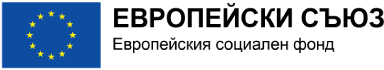 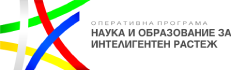 През втория срок на учебната 2020/2021 г. училището ще се включи в:ПРОЕКТ BG05M2OP001-5.001-0001 
"РАВЕН ДОСТЪП ДО УЧИЛИЩНО ОБРАЗОВАНИЕ В УСЛОВИЯТА НА КРИЗИ"Дейност 1 Закупуване на технически средства за педагогически специалисти и
ученици за обезпечаване на образователния процес в условията на кризи. Дейност 2 Обучение на ученици, вкл. от уязвими
групи за придобиване на умения за обучение от разстояние в електронна средаДейност 3 Обучение на педагогически специалисти за усъвършенстване на
уменията им за преподаване/провеждане на занимания от разстояние в електронна
среда. Дейност 4 Обучение на образователни медиатори и родители за придобиване на
умения за работа в електронна среда (в т.ч. образователни платформи, търсене на
електронно съдържание и др.). Дейност 5 Подкрепа за допълнително синхронно обучение от разстояние в електронна среда Проект BG05M2OP001-5.001-0001 „Равен достъп до училищно образование в условията на кризи“, финансиран от Оперативна програма „Наука и образование за интелигентен растеж“ 2014-2020, съфинансирана от Европейския съюз чрез Европейските структурни и инвестиционни фондове.